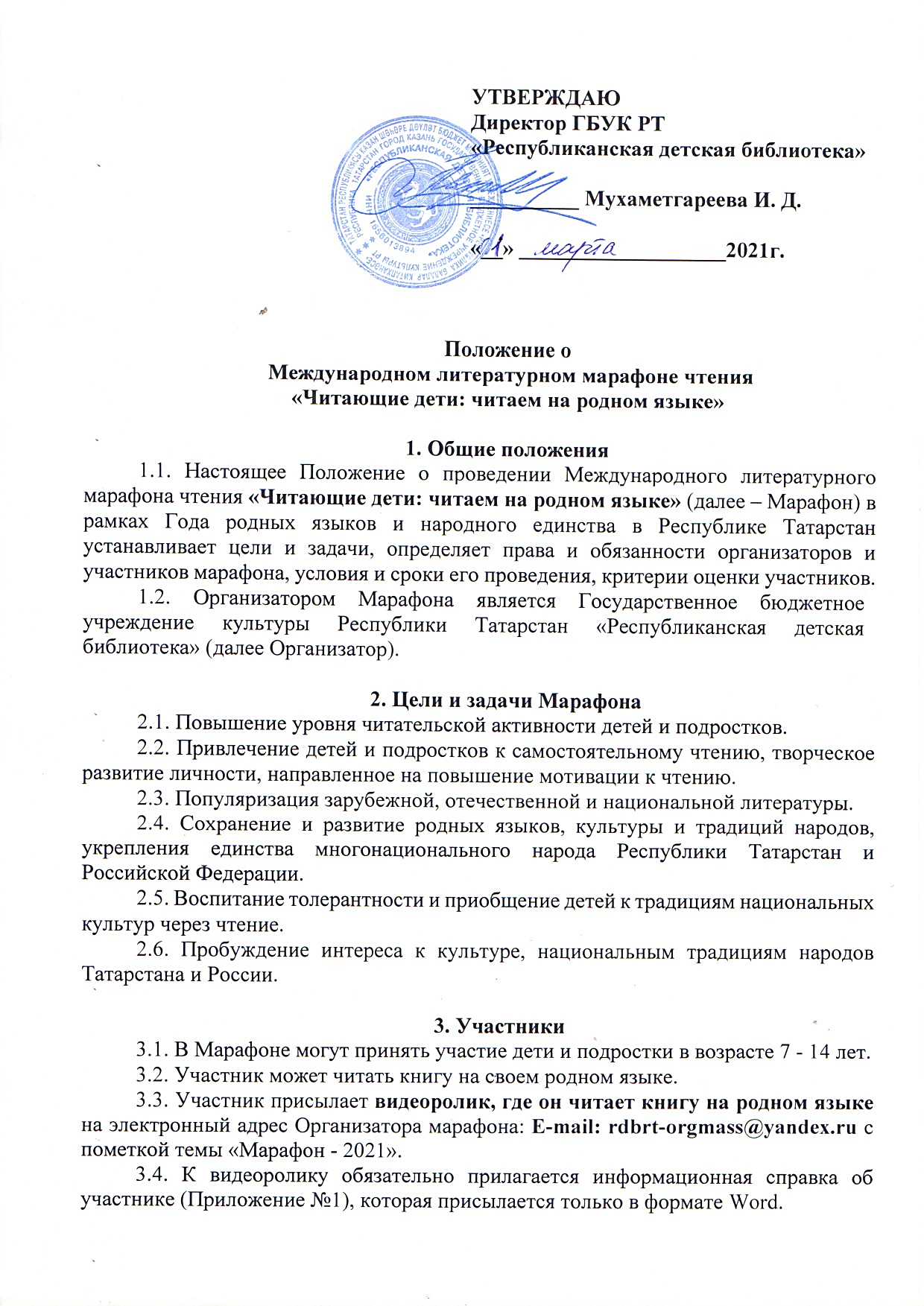 3.5. Каждый Участник может принять участие в Марафоне только 1 раз с 1 работой.4. Сроки проведения Марафона4.1. Марафон проводится по этапам:Старт Марафона – 21 февраля 2021г.I этап – с 1 марта 2021 до 1 октября 2021 года: прием видеороликов, размещение видеороликов на Youtube-канале Организатора, рассылка Дипломов участника.II этап – с 4 октября 2021 до 26 ноября 2021 года: подведение итогов, рассылка благодарственных писем учреждениям-кураторам Марафона (библиотекам, школам и пр. организациям, оказывающим содействие в организации участия детей в Марафоне).4.2. Вся информация о Марафоне размещается в сети Интернет на сайте ГБУК РТ «Республиканская детская библиотека» – www.rdb.tatar в разделе «Марафон чтения-2021».5.Требования к оформлению работ5.1. Рекомендованный формат видеоролика - MPEG4, видео должно быть снято ГОРИЗОНТАЛЬНО. Видеоролики, снятые вертикально, не принимаются!5.2. Продолжительность видеоролика - от 1 мин. до 1,30 мин.5.3. Использование национального костюма, атрибутов национальной культуры, гармоничного фона и интересной локации приветствуется.5.4. В видеоролике не допускается присутствие звуковых помех (шум ветра, звуки шагов и т.п.).5.5. Размещение в соц. сетях с использованием хештегов #марафончтения, #читающиедети, #рдбрт #rdb_rt #годродныхязыков также приветствуется.5.6. Видеоролики, соответствующие всем требованиям, будут размещены на Youtube-канале Организатора.6. Критерии оценки работ участников литературного марафона для размещения на Youtube-канале Организатора6.1. Соответствие литературы, выбранной для чтения возрасту участника.6.2. Артистизм, культура исполнения, сценическая речь.6.3. Использование национального костюма, атрибутики национальной культуры, интересный фон или локация.6.4. Эстетичность видеоролика.6.5. Соответствие требованиям к оформлению работ.7. Итоги7.1. Итоги литературного марафона будут подведены 15 ноября 2021 года и размещены на сайте www.rdb.tatar в разделе «Марафон чтения – 2021».7.2. Все участники Марафона будут награждены Дипломами участника Марафона чтения. Дипломы будут высылаться ответом на присланное электронное письмо, содержащий материал Марафона.7.3. Учреждениям, организовавшим участие детей в Марафоне чтения (реклама, помощь в подборе литературы согласно возрасту и т.д.) высылаются Благодарственные письма.8. Другое8.1. Организатор вправе распоряжаться материалами Марафона и использовать видеоролики (в т. ч. тиражирование и распространение).9. КонтактыАдрес: 420126, г. Казань, пр. Ямашева, 81Телефон 8 (843) 520-12-74 (попросить соединить с отделом Организационных работ и Массовых мероприятий)E-mail: rdbrt-orgmass@yandex.ruОфициальный сайт: www.rdb.tatarInstagram: @rdb_rtВКонтакте: ГБУК РТ «Республиканская детская библиотека»Youtube-канал: Республиканская детская библиотекаКоординаторы: отдел Организационных работ и массовых мероприятий ГБУК РТ «Республиканская детская библиотека»Приложение 1Информационная справкаучастника Международного литературного марафона«Читающие дети: читаем на родном языке»(присылается только в формате Word)Ф.И. участника  Возраст (полных лет)Адрес (страна, регион, район, населенный пункт)Автор и название произведения, прозвучавшего в видеороликеЯзык, на котором читается произведениеУчреждение-куратор (полное название учреждения с указанием населенного пункта, адреса электронной почты)